16 A 18 DE NOVEMBRO DE 2016RECIFE - PERNAMBUCO - BRASILFormulário de InscriçãoObs.:  - Para inscrição de filmes preencher o anexo 1- Para inscrição na exposição fotográfica preencher o anexo 2 __________________,______ de __________________ de 2016.__________________________Assinatura do participante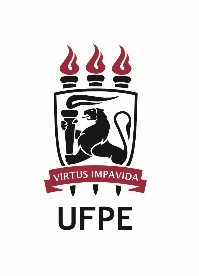 Enviar o comprovante de pagamento de inscrição para o e-mail do evento: 1rofestivalrecife@gmail.comObservação: A confirmação da inscrição está condicionada ao pagamento da inscrição, de acordo com os prazos e categorias de participantes.16 A 18 DE NOVEMBRO DE 2016RECIFE - PERNAMBUCO - BRASIL16 A 18 DE NOVEMBRO DE 2016RECIFE - PERNAMBUCO – BRASILMostra de Filmes ArqueológicosAnexo 1 Nome: ______________________________________________________________RG:       ______________________________________________________________Cargo/função: ________________________________________________________Telefone: ( ___)_________________ e-mail: ________________________________O título do Filme ou Documentário Termo de Anuência	Declaro para os devidos fins, específicos de seleção do I Festival de Filmes Arqueológicos do Recife, possuir todos os direitos contidos no filme, imagem e som enviados, sendo o único e exclusivo responsável por estes conteúdos, garantindo que tenho as necessárias licenças, autorizações, direitos para utilizar as imagens, bem como, possuir consentimento de toda e qualquer pessoa que apareça no filme, imagem ou som do Filme intitulado: “_____________________________________________________________________” e entrego para ser exibido no I Festival de Filmes Arqueológicos do Recife, de sua imagem, voz, nome, intimidade e outros direitos de personalidade, bem como, estou de acordo, que o filme possa ser selecionado para outra mostra ou exibição não comercial, que por ventura o Festival de Filmes Arqueológicos do Recife indicar, assumindo o compromisso de disponibilizar as cópias necessárias para a exibição do filme.Data: _____/_____/_____________________________________________ProponenteTERMO DE AUTORIZAÇÃO PARA USO E VEICULAÇÃO DE IMAGEM E VOZ     , portador do RG nº       e do CPF/MF nº       (nacionalidade),       [estado civil],       [profissão]      , residente na      , doravante denominado AUTORIZANTE, e Departamento de Arqueologia/UFPE CNPJ/MF nº 24.134.488/0001-08 neste momento representada por Claudia Alves de Oliveira, doravante denominada AUTORIZADA, através deste contrato tem entre si justo e combinado o seguinte:1. 	Pelo presente instrumento, o AUTORIZADO recebe do AUTORIZANTE a autorização para fixar, armazenar, utilizar e exibir a sua imagem e/ou voz e inseri-la em obra intelectual e a permitir a utilização da mesma pelo Departamento de Arqueologia para a divulgação do projeto (Nome da obra), caso seja selecionado no I Festival de Filmes Arqueológicos do Recife, exclusivamente e, em conformidade com este Termo, sem prejuízo das restrições impostas pela legislação brasileira aplicável, pelo prazo máximo permitido pela legislação brasileira.2.	O AUTORIZADO poderá utilizar a imagem e/ou voz do AUTORIZANTE para fins de fixação, armazenamento em meio analógico ou digital, modificação, exibição, criação de obras intelectuais, execução pública, distribuição, reprodução, inserção em obras coletivas, criação de obras derivadas.3.	O AUTORIZANTE permite ao AUTORIZADO a utilizar todo o material criado ou obras que contenham a sua imagem e ou/voz da forma que melhor lhe aprouver, através de qualquer método ou meio de exibição, utilização e distribuição da imagem e/ou voz, tais como, mas não se limitando a, material impresso (matérias jornalísticas, edição de revistas, cartazes, flyers e outdoor), CD (“compact disc”), CD ROM, CD-I (“compact-disc” interativo), “home video”, DAT (“digital audio tape”), DVD (“digital video disc”), rádio, radiodifusão, televisão aberta, fechada e por assinatura, bem como sua disseminação via Internet, independentemente do processo de transporte de sinal e suporte material que venha a ser utilizado para tais fins, sem limitação de tempo ou do número de utilizações/exibições, em território nacional, através de qualquer processo de transporte de sinal ou suporte material existente conforme expresso na Lei 9.610/98 (Lei de Direitos Autorais).4. 	O AUTORIZANTE, neste ato, declara expressamente que a sua imagem e/ou voz não possuem nenhuma proibição ou impedimento no sentido de sua publicação e divulgação.5. 	A presente autorização é dada a título gratuito. Não será devida pelo AUTORIZADO qualquer remuneração ao AUTORIZANTE pela utilização dos direitos ora autorizada. Não se permite qualquer utilização da imagem e/ou da voz diversas das estipuladas neste Termo, nem sob qualquer hipótese para usos comerciais.    Local                                                  Data,                                         , 2016___________________________				    _______________________	AUTORIZANTE						AUTORIZADOTestemunhas    1:_____________________________	                            2:____________________________________NOME:	                                                                                            NOME:CPF:			  RG:                                                 CPF:			   RG:                                      16 A 18 DE NOVEMBRO DE 2016RECIFE - PERNAMBUCO – BRASILMostra Fotográfica de ArqueologiaAnexo 2 Nome: ______________________________________________________________RG:       ______________________________________________________________Cargo/função: ________________________________________________________Telefone: ( ___)_________________ e-mail: ________________________________O título da obra é obrigatório Declaro que ao inscrever minhas obras para participar da I  Mostra Fotográfica de Arqueologia , assumo particular, pessoal e exclusivamente, toda e qualquer responsabilidade, civil e/ou criminal, relacionada com pessoas e/ou objetos retratados nessas obras, decorrentes da concepção, criação ou divulgação das imagens inscritas, excluídos de tais responsabilidades a Universidade Federal de Pernambuco, seu Reitor, Pró-reitores, o Centro de Filosofia e Ciências Humanas , sua diretoria, o Departamento de Arqueologia, sua Chefia, apoiadores, patrocinadores e qualquer órgão de imprensa ou de divulgação vinculados à promoção da Mostra.__________________,______ de __________________ de 2016.__________________________Assinatura do participanteCONTRATO DE CESSÃO DE DIREITOSINSTRUMENTO PARTICULAR DE CONTRATO DE CESSÃODE DIREITOS AUTORAIS SOBRE OBRA FOTOGRÁFICAPelo presente instrumento particular de contrato, de um lado, doravante denominada simplesmente CESSIONÁRIA, a I Mostra Audiovisual e Fotográfica do Recife, evento vinculado ao Programa de Pós Graduação em  Arqueologia da UFPE, situado na Rua Prof. Moraes Rêgo, 1235 - Cidade Universitária, Recife - PE, 50670-901,e de outro lado, doravante denominado simplesmente CEDENTE  o (a) fotógrafo (a) ________________________________________________________________________________________CPF:____________________________RG: ____________________________ Endereço:________________________________________________________________________________________________________________________________________________têm entre si, justo e contratado o que segue.CLÁUSULA 1 – O CEDENTE é responsável pela criação do produto audiovisual gravado, sendo legítimo detentor dos Direitos Autorais, Morais e Patrimoniais sobre tal obra, o qual fica fazendo parte integrante do presente ajuste.CLÁUSULA 2 – Também pelo presente instrumento, o CEDENTE, na forma do art.49 da Lei nº 9.610/98, cede e transfere à CESSIONÁRIA, de forma total, definitiva, irrevogável e irretratável, tanto para o Brasil como para todo e qualquer outro país, o direito autoral patrimonial sobre o produto audiovisual gravado, durante toda a I Festival de Filmes Arqueológicos do Recife, para as finalidades de compor a exposição que vai acontecer no Biblioteca Central da  UFPE, entre os dias 16  de novembro a 16 de dezembro de 2016. PARÁGRAFO PRIMEIRO – o CEDENTE torna obrigatório e legítimo o crédito autoral do produto audiovisual quando em participação de exposições.CLÁUSULA 3 – A cessão supra, por total e definitiva, implica em que não haverá qualquer espécie de limitação aos direitos ora negociados, desde que para as finalidades constantes deste instrumento, em particular quanto à quantidade de exemplares reproduzidos, nem quanto a sistemas de distribuição, nem quanto à circulação nacional ou estrangeira, utilização em qualquer tipo de material relacionado na cláusula 2 “caput” acima.CLÁUSULA 4 – Será lícito à CESSIONÁRIA a transmissão a terceiros, desde que seguindo as cláusulas estabelecidas neste contrato;CLÁUSULA 5 – O CEDENTE, por este mesmo ato, nomeia e constitui sua procuradora a CESSIONÁRIA, que poderá substabelecer este mandato, para o fim único e exclusivo de promover o registro previsto no art.17 da Lei 5.988/73 e no art.19 da Lei 9.610/98 ou das normas legais que eventualmente vierem a alterá-los ou, simplesmente, que a CESSIONÁRIA possa registrar a presente cessão em Cartório de Títulos e Documentos.CLÁUSULA 6 – Pela cessão dos direitos autorais, o CEDENTE NÃO receberá nenhum valor da CESSIONÁRIA bem como abre mão de reivindicar qualquer cobrança futura.CLÁUSULA 7 – Fica eleito o foro da comarca da Capital, com exclusão de qualquer outro, por mais privilegiado que seja, para dirimir eventuais dúvidas porventura oriundas deste contrato.E por estarem justos e contratados, firmam o presente instrumento em duas vias de igual teor e forma, na presença de uma testemunha que igualmente o subscrevem.Local , _____ de ________________  de 2016Nome:Nome:InstituiçãoInstituiçãoEndereço:Endereço:Endereço:Endereço:Cidade:Estado:Estado:País:CEP:Telefone:Telefone:E-mail:Modalidade de participaçãoModalidade de participaçãoModalidade de participaçãoAssinalar do tipo de ParticipaçãoAssinalar do tipo de ParticipaçãoSimNãoNãoFILMESEXPOSIÇÃO FOTOGRÁFICAOFICINA DE MODELAGEM EM CERÂMICAOFICINA PRINCÍPIOS BÁSICOS DA PRODUÇÃO FÍLMICAOUVINTEVISITA TÉCNICA: PEDRA DO INGÁ -PBTítulo da ObraLocalData1 2 3 4 Título da ObraLocalData1 2 Ass: _________________________________Ass:_________________________________Nome:_______________________________Nome: ______________________________CEDENTECESSIONÁRIA____________________________________________________________________TESTEMUNHA